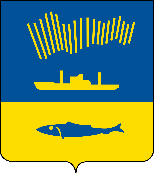 АДМИНИСТРАЦИЯ ГОРОДА МУРМАНСКАП О С Т А Н О В Л Е Н И Е                                                                                                         № В соответствии с Федеральным законом от 06.10.2003 № 131-ФЗ
«Об общих принципах организации местного самоуправления в Российской Федерации», Уставом муниципального образования городской округ город-герой Мурманск, Правилами благоустройства территории муниципального образования город Мурманск, утвержденными решением Совета депутатов города Мурманска от 27.10.2017 № 40-712, в целях активного проведения работ по благоустройству и озеленению городской территории, для увеличения количества зеленых насаждений и осуществления надлежащего их содержания п о с т а н о в л я ю: 1. Утвердить положение о проведении общегородского смотра-конкурса по озеленению и благоустройству города Мурманска «Мой зеленый город - мой уютный дом» в 2023 году согласно приложению к настоящему постановлению.2. Комитету по развитию городского хозяйства администрации города Мурманска (Гутнову А.В.) обеспечить подготовку и проведение общегородского смотра-конкурса по озеленению и благоустройству города Мурманска «Мой зеленый город - мой уютный дом» в 2023 году.3. Отделу информационно-технического обеспечения и защиты информации администрации города Мурманска (Кузьмин А.Н.) разместить настоящее постановление с приложением на официальном сайте администрации города Мурманска в сети Интернет.4. Редакции газеты «Вечерний Мурманск» (Хабаров В.А.) опубликовать настоящее постановление с приложением.5. Настоящее постановление вступает в силу со дня официального опубликования.6. Контроль за выполнением настоящего постановления возложить
на заместителя главы администрации города Мурманска – председателя комитета по развитию городского хозяйства Гутнова А.В.Глава администрациигорода Мурманска                                                                         Ю.В. Сердечкин